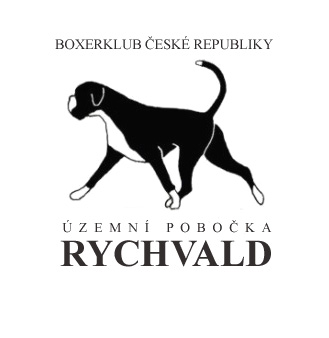 PŘIHLÁŠKA Klubová výstava boxerůSviadnov 28.8.2021Jméno psa/feny a chovatelské stanice: .................................................................. 
Tet. číslo / mikročip: ............................................................................................... 
Datum narození: ................................. Číslo zápisu: ............................................. 
Zkoušky: ................................................................................................................ 
Tituly:..................................................................................................................... 
Otec (jméno a chovatelská stanice): ..................................................................... 
Matka (jméno a chovatelská stanice): ................................................................... 
Chovatel (jméno a příjmení): ................................................................................. 
Majitel (jméno a příjmení): ..................................................................................... 
Adresa: .................................................................................................................. 
Telefon: ....................................... e-mail: ............................................................. 

Prohlašuji, že výše uvedené údaje jsou pravdivé. Zavazuji se dodržovat ustanovení Výstavního řádu BK ČR a těchto propozic. 

Datum: ........................................ Podpis: .....................................pesfenazlatýžíhanýŠtěňat4 - 6 měsícůDorostu6 - 9 měsícůMladých9 - 18 měsícůMezitřída15 - 24 měsícůOtevřenáod 15 měsícůPracovníod 15 měsíců – podmíněno certifikátem – přiložit k přihlášceVítězůod 15 měsíců – podmíněno titulem – přiložit k přihlášceVeteránůnad 8 letČestnástejná jako vítězů (postupuje do soutěže BOB a BOS)